РОДИТЕЛЯМ О ФГОС ДО С 1 сентября 2013 года вступил в силу Закон "Об образовании в Российской Федерации", который закрепляет дошкольное образование в качестве отдельного уровня общего образования. Новый статус дошкольного образования предусматривает разработку Федерального государственного стандарта дошкольного образования.Что такое Федеральный государственный образовательный стандарт дошкольного образования?С 1 января 2014 года введен в действие Федеральный государственный образовательный стандарт дошкольного образования (ФГОС ДО). ФГОС ДО устанавливается в Российской Федерации в соответствии с пунктом 6 части 1 статьи 6 ФЗ от 29 декабря 2012 г №273-ФЗ "Об образовании в Российской Федерации" и представляет собой "совокупность требований, обязательных при реализации основных образовательных программ дошкольного образования (ООП ДО) образовательными учреждениями, имеющими государственную аккредитацию" С официальным приказом о введении в действие ФГОС ДО и текстом Стандарта можно познакомиться ниже вПриложении 1.С чем связано введение ФГОС ДО?Введение ФГОС связано с тем, что настала необходимость стандартизации содержания дошкольного образования, для того, чтобы, обеспечить каждому ребенку равные стартовые возможности для успешного обучения в школе. Однако стандартизация дошкольного образования не предусматривает предъявления жестких требований к детям дошкольного возраста, не рассматривает их в жестких "стандартных" рамках.Для кого написан ФГОС, с какой целью?ФГОС написан для всех участников образовательного процесса ( педагогов, воспитанников, их родителей (законных представителей), социальных партнеров, общественности) и направлен на достижение следующих целей:
-повышение социального статуса дошкольного образования;
-обеспечение государством равенства возможносте для каждого ребенка в получении качественного дошкольного образования;
-обеспечение государственных гарантий уровня и качества дошкольного образования на основе единства обязательных требований к условиям реализации образовательных программ дошкольного образования, их структуре и результатам их освоения;
- сохранение единства образовательного пространства Российской Федерации относительно уровня дошкольного образования.Какие задачи дошкольного образования решает ФГОС?-охрана и укрепление физического и психического здоровья детей, в том числе их эмоциональное благополучие.
-обеспечение равных возможностей для полноценного развития каждого ребенка в период дошкольного детства независимо от места жительства, пола, нации, языка, социального статуса, психофизиологических и других особенностей ( в том числе ограниченных возможностей здоровья);
-обеспечение преемственности целей, задач и содержания образования,реализуемых в рамках образовательных программ различных уровней;
-создание благоприятных условий развития детей в соответствии с их возрастными и индивидуальными особенностями и склонностями, развитие способностей и творческого потенциала каждого ребенка как субъекта отношений с самим собой, другими детьми, взрослыми и миром;
-объединение обучения и воспитания в целостный образовательный процесс на основе духовно-нравственных и социокультурных ценностей и принятых в обществе правил и норм поведения в интересах человека, семьи, общества;
-формирование общей культуры личности детей, в том числе ценностей здорового образа жизни, развитие их социальных, нравственных, эстетических, интеллектуальных, физических качеств, инициативности, самостоятельности и ответственности ребенка, формирование предпосылок учебной деятельности;
- обеспечение вариативности и разнообразия содержания Программ и организационных форм дошкольного образования, возможности формирования Программ различной направленности с учетом образовательных потребностей, способностей и состояния здоровья детей;
- формирование социокультурной среды, соответствующей возрастным, индивидуальным, психологическим и физиологическим особенностям детей;
- обеспечение психолого-педагогической поддержки семьи и повышения компетентности родителей (законных представителей) в вопросах развития и образования, охраны и укрепления здоровья детей.Какие новые требования выдвигает ФГОС ДО?Стандарт выдвигает три группы требований:
1. Требования к структуре основной образовательной программы дошкольного образования.
2. Требования к условиям реализации основной образовательной программы дошкольного образования.3. Требования к результатам освоения основной образовательной программы дошкольного образования.Что является отличительной особенностью ФГОС ДО?ФГОС ДО не является основой оценки соответствия установленным требованиям образовательной деятельности и подготовки обучающихся. Освоение образовательных программ дошкольного образования не сопровождается проведением промежуточных аттестаций и итоговой аттестации.
Стандарт не допускает переноса учебно-дисциплинарной модели образования на жизнь ребенка дошкольного возраста. Новый документ ставит во главу угла индивидуальный подход к ребенку через игру, где происходит сохранение самооценки дошкольного детства и сохраняется сама природа дошкольника.Ведущими видами детской деятельности станут: игровая, коммуникативная, двигательная, познавательно-исследовательская, продуктивная и др. Необходимо отметить, что каждому виду детской деятельности соответствуют определенные формы работы с детьми. Изменяется и способ организации детских видов деятельности: не руководство взрослого, а совместная(партнерская) деятельность взрослого и ребенка.Какие требования к результатам освоения основной образовательной программы дошкольного образования устанавливает Стандарт?Требования Стандарта к результатам освоения Программы представлены в виде целевых ориентиров дошкольного образования, которые представляют собой социально-нормативные возрастные характеристики возможных достижений ребенка на этапе завершения уровня дошкольного образования. К целевым ориентирам дошкольного образования относятся следующие социальные и психологические характеристики личности ребенка на этапе завершения ДО:
1. Инициативность и самостоятельность в разных видах деятельности;
2. Способность выбирать себе род занятий;
3. Уверенность в своих силах, открытость внешнему миру, положительно относится к себе и к другим;
4. Обладание чувством собственного достоинства;
5. Взаимодействие со сверстниками и взрослыми;
6. Проявление в различных видах деятельности воображения, фантазии, творчества;
7. Подчинение разным правилам и социальным нормам;
8. проявление творческих способностей;
9. Способность контролировать свои движения;
10. Способность к волевым усилиям;
11. Проявление любознательности;
12. Склонность к наблюдению, экспериментированию;
13. Способность к принятию собственных решений.
таким образом, целевые ориентиры представляют собой не оценку достижений ребенка в жестких рамках: знания, умения и навыки, а представляют собой социальные и психологические характеристики возможных достижений ребенка.
Важно, чтобы у ребенка к окончанию подготовительной группы в детском саду были сформированы волевая и мотивационная готовность к школе.

Какие условия должны быть созданы в ДОУ для реализации Программы? Для реализации основной общеобразовательной программы необходимо создание условий: кадровых, финансовых, материально-технических, психолого-педагогических, а так же создание развивающей предметно-пространственной среды.
Результатом реализации этих условий будет создание комфортной развивающей среды, которая обеспечит доступность качественного дошкольного образования, духовно-нравственное развитие и воспитание, охрану и укрепление их здоровья.

Как изменятся взаимоотношения с родителями?Документ ориентирует на взаимодействие с родителями: родители должны участвовать в реализации программы, в создании условий для полноценного и своевременного развития ребенка в дошкольном возрасте, чтобы не упустить важнейший период в развитии его личности. Родители должны быть активными участниками образовательного процесса, участниками всех проектов, независимо от того, какая деятельность в них доминирует, а не просто сторонними наблюдателями.В соответствии с ФГОС ДО Организация обязана:
- информировать родителей(законных представителей) и общественность относительно целей дошкольного образования, общих для всего образовательного пространства Российской Федерации, а также о Программе, и не только семье, но и всем заинтересованным лицам, вовлеченным в образовательную деятельность;
- обеспечить открытость дошкольного образования;
- создать условия для участия родителей ( законных представителей) в воспитании детей, охране и укреплении их здоровья;
- обеспечить вовлечение семей непосредственноов образовательную деятельность, в том числе посредством создания образовательных проектов совместно с семьей на основе выявления потребностей и поддержки образовательных инициатив семьи;
- создавать условия для взрослых по поиску, использованию материалов, обеспечивающих реализацию Программы, в том числе в информационной среде, а также для обсуждения с родителями ( законными представителями) детей вопросов, связанных с реализацией Программы.
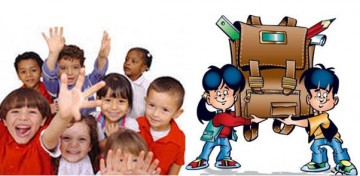 Приложение1. Приказ Ливанова. ФГОС ДОПиобретение оборудования для организации предиетно-развивающей среды